Dear Parents / Carers,Following recent ballots by teacher unions, I am writing to inform you that the National Education Union (NEU) intend to carry out industrial action over the national pay offer and their members plan to strike over a number of days in the coming months.The dates are:*Wednesday 1st February*Tuesday 28th February*Wednesday 15th March*Thursday 16th MarchI wanted to get in touch with you promptly as the impact of the industrial action will mean that you will need to consider additional childcare arrangements on these dates.At the moment, I am assessing the impact this may have on our school and will inform parents of this at the earliest opportunity. Whilst as a school we regret any inconvenience this may cause, we must respect that members of any professional association/union have the right to take this action following a legal ballot.I would like to recognise that I understand the frustrations of many teachers with workload, reduced educational funding and pay issues, something we have seen documented by recent strike action in other professions. The commitment of our staff to your children remains as high as ever and any decisions that staff make will not be taken lightly.While trade unions have informed their members of their intention to strike, there is also the possibility that through ongoing negotiations the strikes may not take place. I will keep you informed as the situation develops before the first day of strike action on 1st February.Yours sincerely 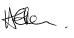 Helen Eken